DateActivitéPrixOù ?À quelle heure ?Pour qui ?Lundi 4 marsL’équipe de chocPréparation de thé à la menthe + galette marocaine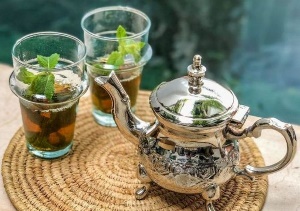 4€À Vis à Visde 14 h à 16hInscription obligatoire avant le 26 févrierauprès de Jonathan : 0499/23.69.82ou de Marie ou Auriane! Nombre de places limité !Mardi
12 marsRéunion de préparation pour une aventure de deux jours à vélo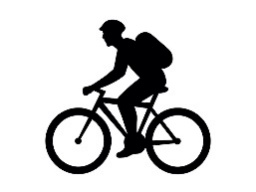 GratuitÀ Vis à Visde 14h à 15hToutes les personnes intéressées 
Être capable de rouler une journée à véloVendredi 15 marsRéunion de préparation pour visiter et voir un opéra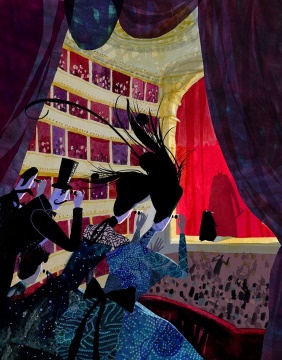 GratuitÀ Vis à Visde 13h à 14hToutes les personnes intéresséesDimanche
17 marsMatch Standard/Eupen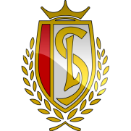 2€+ prévoir de l’argent pour les boissons et la nourriture(ou prendre un pique-nique)Départ de Vis à Vis à 16hNous pourrons manger ensembleprès du stadeDébut du match à 18h30Retour prévuvers 22hCompletLundi
18 mars
Réunion avec Média Animation pour un nouveau projet multimédia Venez avec vos idées !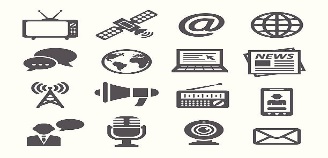 GratuitÀ Vis à Visde 14h à 15h30Toutes les personnes intéressées parun projet multimédiapendant l’année 2024Infos et inscription auprès de GaëtanMardi 19 marsL’équipe de chocCinéma Vis à Vis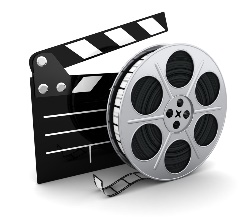 2€À Vis à Visde 13h30 à 16h Retour prévuvers 16h30Inscription obligatoire avant le 15 marsauprès de Jonathan : 0499/23.69.82ou de Marie ou Auriane! Nombre de places limité !Jeudi21 marsSalon enVIE d’amour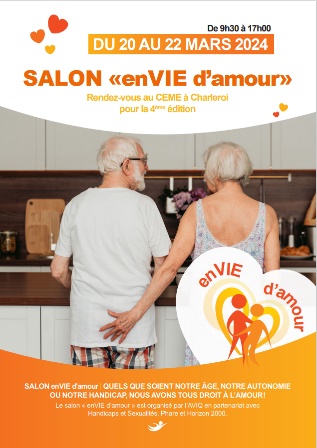 À préciserPrix du ticket de train aller/retour pour Charleroi + prix du métro À Vis à Visà 10hToutes les personnes intéresséesInfos et inscription auprès de Céline ou Gaëtan